The Giver		Vocabulary 			List 1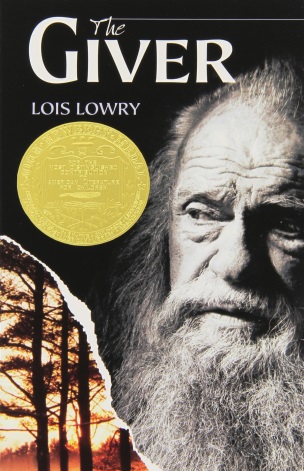 1. palpable (adj): EASILY PERCEIVED; OBVIOUS2. apprehensive (adj): VIEWING THE FUTURE WITH ANXIETY OR ALARM3. disposition (noun): A PREVAILING TENDENCY, MOOD, OR INCLINATION; ONE'S TEMPERAMENT OR MAKE-UP4. adhere (verb): TO HOLD CLOSELY OR FIRMLY TO; TO BE ATTACHED TO AS A FOLLOWER5. aptitude (noun): A NATURAL ABILITY OR TALENT6. chastise (verb): 	TO PUNISH; TO DISCIPLINE7. hoard (verb): TO KEEP TO ONESELF; TO KEEP SOMETHING HIDDEN OR STORED UP8. gravitate (verb): TO HAVE A NATURAL TENDENCY TOWARD OR BE ATTRACTED TO9. infraction (noun): A VIOLATION10. reprieve (noun): A TEMPORARY DELAY OR SUSPENSION (NOT as in    suspended from school)11. transgression (noun): SIN; VIOLATION OF A LAW, COMMAND, OR DUTY12. meticulous (adj): CAREFUL AND PRECISE; USING EXTREME CONSIDERATION OF DETAILS13. solemn (adj): SERIOUS; SOMBER14. sheepish (adj): EMBARRASSED OR BASHFUL, DUE TO HAVING DONE SOMETHING WRONG OR FOOLISH 15. anguish (noun): EXTREME PAIN, DISTRESS, OR ANXIETY  